Hiperbarik Oksijen tedavisi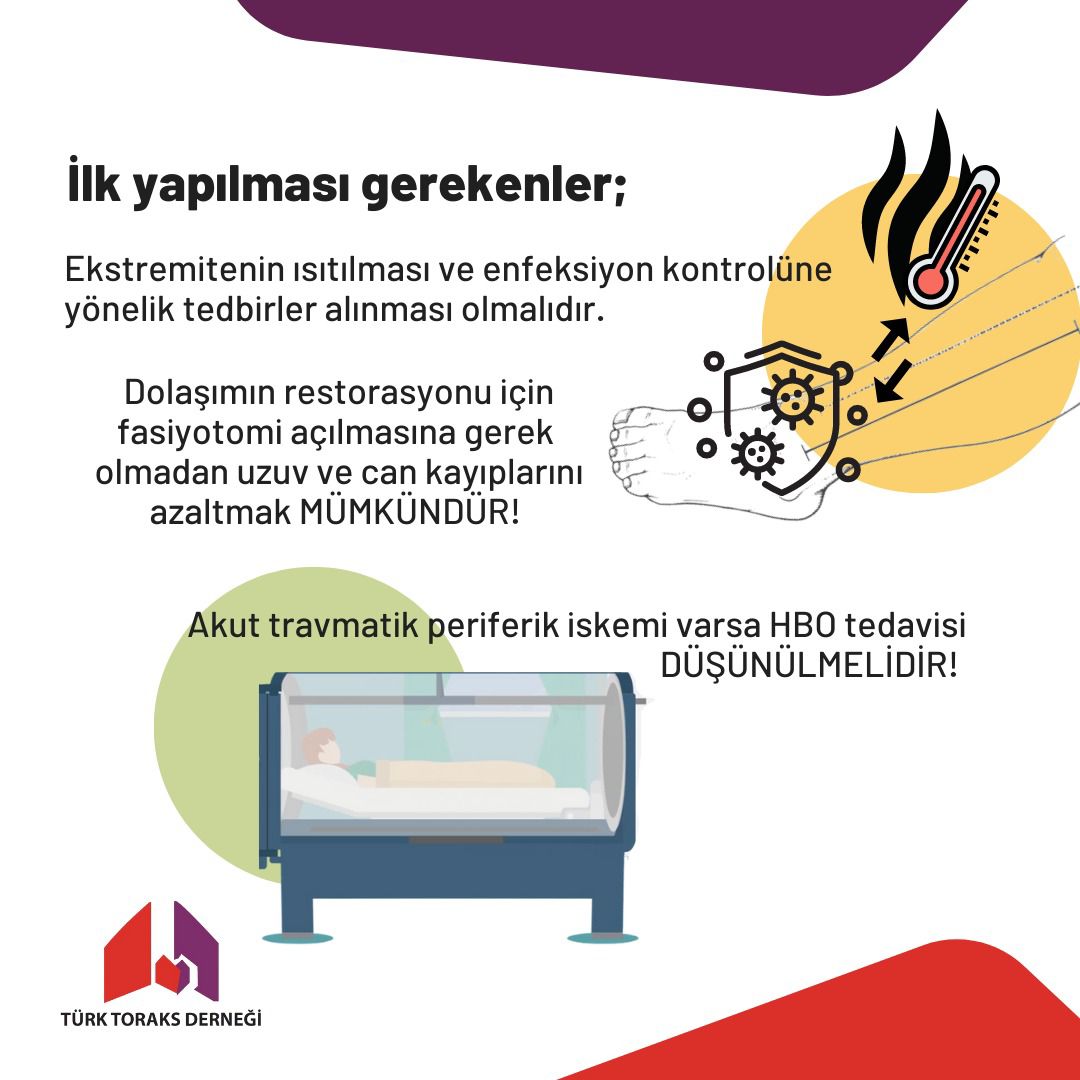 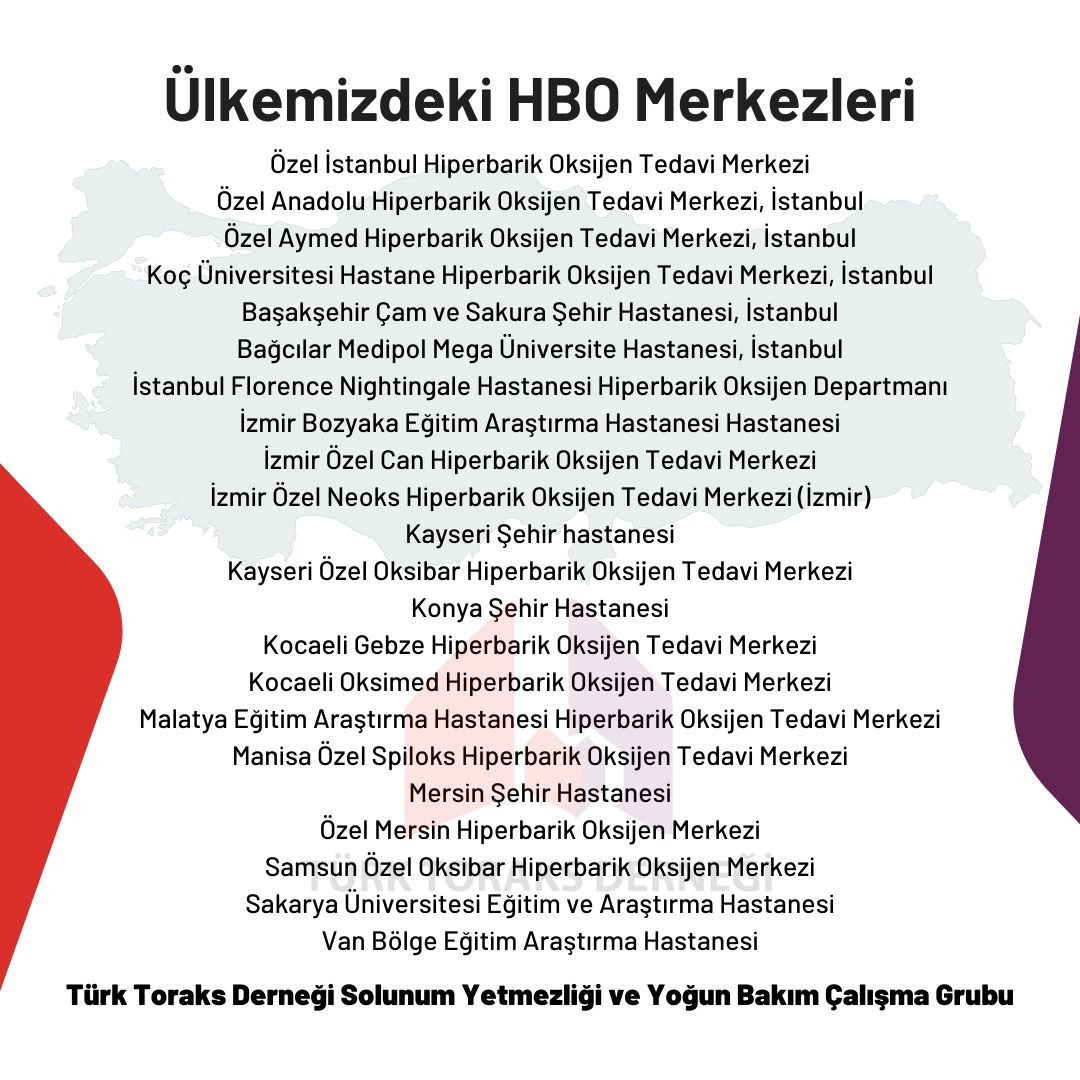 